【ご協力者様保管】　　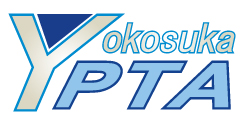 令和３年度■ご連絡・お問い合わせ先■１．こども１１０番の家の活動についての問い合わせ先（お住まいの学区にある小・中学校になります）○○○小学校　担当：○○教頭など　←単Pでご記入ください連絡先２．保険代理店東京海上日動火災保険（株）　代理店　サイカ保険サービス　〒２３８－０８０２　　　横須賀市馬堀町 ２－２－８　　　　　　ＴＥＬ ８４１－１４０８　　　ＦＡＸ ８４１－１４０９　３．こども１１０番の家活動主催横須賀市ＰＴＡ協議会　よこすかＰＴＡサポート〒238-0006　横須賀市日の出町３－１９－１６　横須賀三浦教育会館内５Ｆ電話　０４６（８２４）１４７８　ＦＡＸ　０４６（８２４）１４８０　　E-mail：yokosuka.pta.sprt@gmail.com　（よこすかＰＴＡサポート専用）　　　※迷惑メール対策をされている方は、上記メルアドの受信許可をお願いします。横須賀市ＰＴＡ協議会 よこすかＰＴＡサポート こども１１０番の家見舞金支給制度ご案内本見舞金支給制度は、横須賀市ＰＴＡ協議会が運営する「こども１１０番の家」活動において、お住まいの学区のＰＴＡを通して、横須賀市ＰＴＡ協議会が窓口となり、団体保険に加入するものです。加入保険名東京海上日動火災保険：「こども１１０番の家」運動に係わる見舞金費用保険